MATEMÁTICAS            PÁGINA 135 1.-Naranja: 16		Amarillo: 32			Azul: 26		Verde: 152.-Dos polígonos pueden tener la misma área y distinto perímetro.Dos polígonos pueden tener el mismo perímetro y distinta área.a.- Perímetro= 8 cm   Área= 4 cuadraditosb.- Perímetro= 10 cm  Área = 4 cuadraditosc.- Perímetro= 8 cm.   Área = 3 cuadraditos3.- 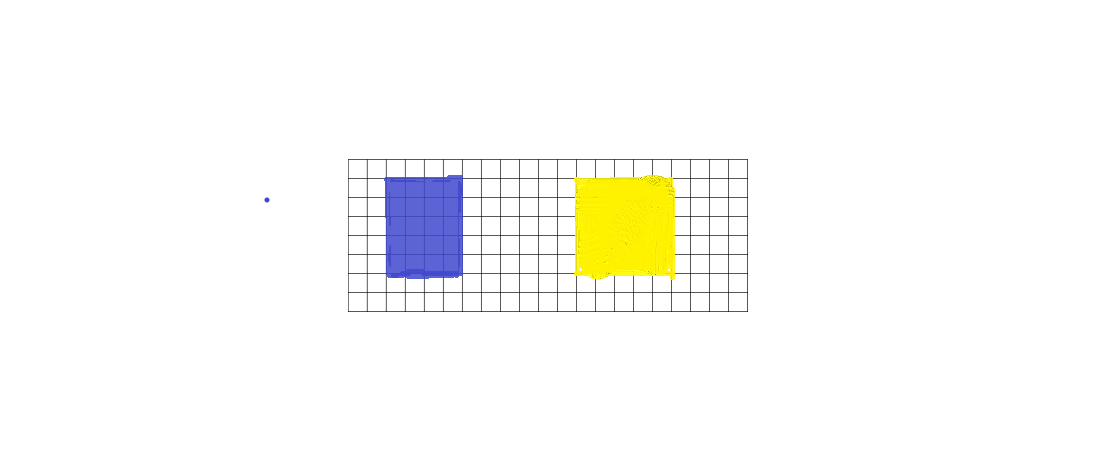 Rectángulo azul 20 cuadraditos y cuadrado amarillo 25 cuadraditos